¿Qué es el Estado de Derecho? Explica con tus palabras y ejemplifica.A continuación, encontrarás una caja con diversas instituciones de Chile que nos permiten vivir en democracia y mejorar nuestra participación en los procesos políticos del país. Subraya cinco y, valiéndose de la información disponible en Google, rellena el siguiente cuadro.¿Qué función cumple la participación ciudadana en relación con las instituciones mencionadas y la defensa de un Estado de Derecho? Explica basándote en tu experiencia y en las fuentes leídas.____________________________________________________________________________________________________________________________________________________________________________________________________________________________________________________________________________________________________________________________________________________________________________________________________________________________________________________________Bibliografía:Cruz roja :  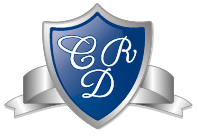 ELECTIVO HISTORIA 3° Y 4° MEDIOInstituciones y Estado de Derecho Clase N° 8Profesor: Abraham López Fuentes           Correo: alopez@colegiodelreal.clFecha de la clase: 20/04/2020Objetivo: Reconocer el funcionamiento de las instituciones y su relación con el Estado de Derecho y la participación de la ciudadanía dentro del territorio chileno.¿Qué es una institución?Una institución es una forma de organización social pública o privada creada para desempeñar una determinada labor cultural, científica, política o social (Juntas de vecinos, CESFAM, Ministerios, empresas, etc). Las instituciones son sistemas de índole social y cooperativa creadas bajo imposiciones legales, que procuran hacer más fácil el desarrollo de la vida en sociedad.El Estado es la principal institución vinculada a la ciudadanía y la forma que tenemos de relacionarnos con el Estado, es a través de otras instituciones más pequeñas que dependen de este, funcionando como un gran mecanismo.Un ejemplo de esto se puede ver en el siguiente caso:Pedro tiene problemas en su trabajo, su empleador no le ha pagado sus cotizaciones previsionales y aun así le descuenta de su paga ese dinero a fin de mes. Pedro sabe que el Estado tiene leyes que lo protegen como empleado y que para hacerlas valer debe ir a la inspección del trabajo a realizar una denuncia.Como vemos, el Estado y Pedro tienen una relación mediante las leyes que lo amparan y los organismos que se encargan de hacerlas cumplir.Estado de Derecho Según la ONU el Estado de Derecho puede definirse como: «un principio de gobernanza en el que todas las personas, instituciones y entidades, públicas y privadas, incluido el propio Estado, están sometidas a leyes que se promulgan públicamente, se hacen cumplir por igual y se aplican con independencia, además de ser compatibles con las normas y los principios internacionales de derechos humanos. Asimismo, exige que se adopten medidas para garantizar el respeto de los principios de primacía de la ley, igualdad ante la ley, separación de poderes, participación en la adopción de decisiones, legalidad, no arbitrariedad, y transparencia procesal y legal»https://www.un.org/ruleoflaw/es/what-is-the-rule-of-law/Partidos políticos – Municipalidades – SENADIS – Consulados de Chile en el extranjero – Juntas Electorales – Ministerio de Vivienda – Ministerio de Educación – Cruz Roja – Intendencias - Dirección General de Asuntos Consulares y de Inmigración – Servicio de Registro Civil e Identificación – SERVEL – Ministerio de Justicia – Juzgados – Contraloría – Tesorería General de la República.InstituciónLabor y ejemplos de su función¿Cómo aporta al fortalecimiento del Estado de derecho y la democracia?